To consider quotes for the two-year contract to cut the grass on the parks and open spaces.Insurance certificates, risk assessments and health and safety policies have all been received.Services and Facilities Committee Meeting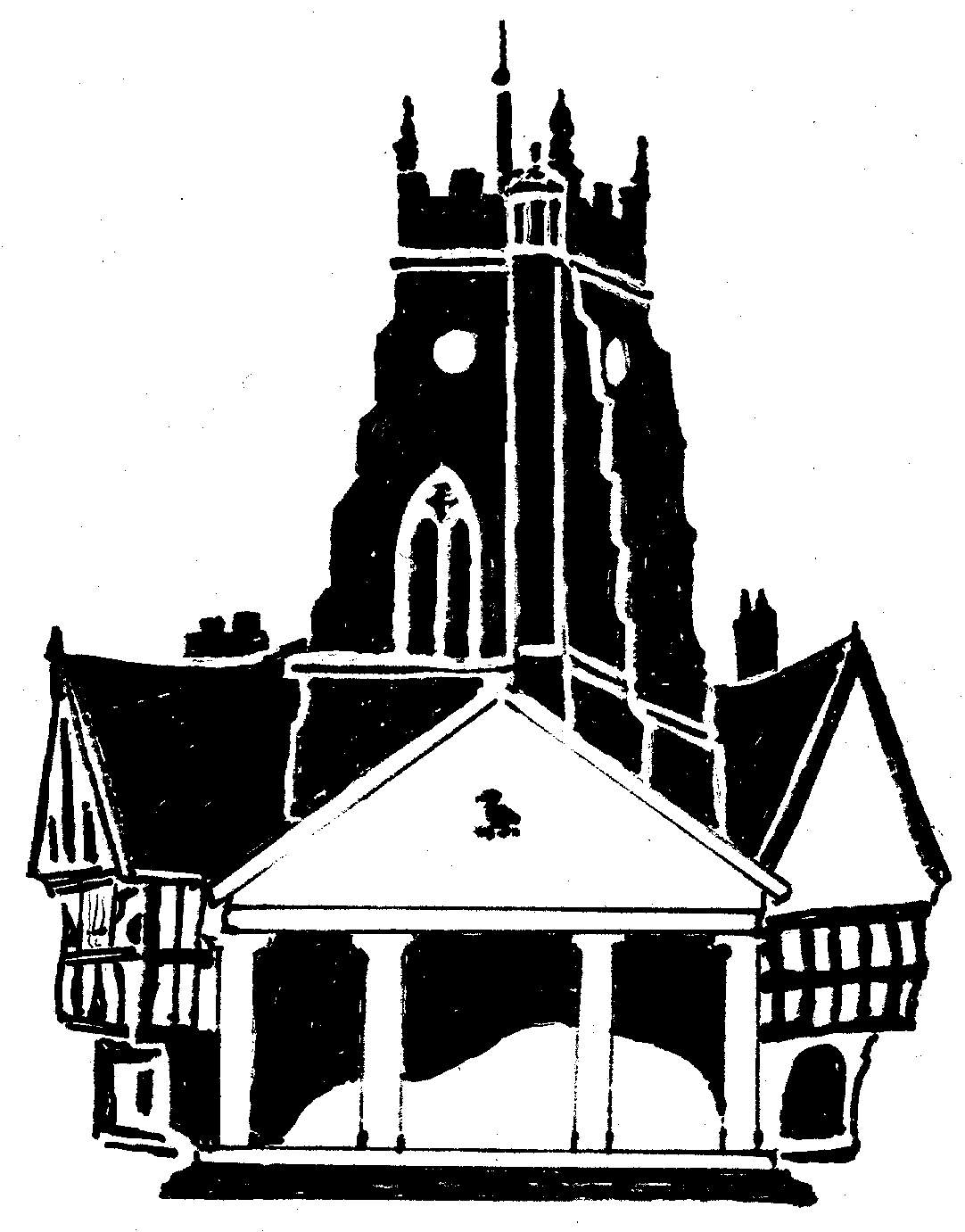         Market Drayton          Town CouncilAgenda Item:  8.SF Grass Cutting        Market Drayton          Town CouncilDate:  5 October 2023        Market Drayton          Town CouncilAppendix :  SF80        Market Drayton          Town CouncilPrice Per CutPrice Per Cut2024/252025/26Quote A£2460£2460Quote B£1710£1900Quote C£1050£1103Quote D£2968£3263